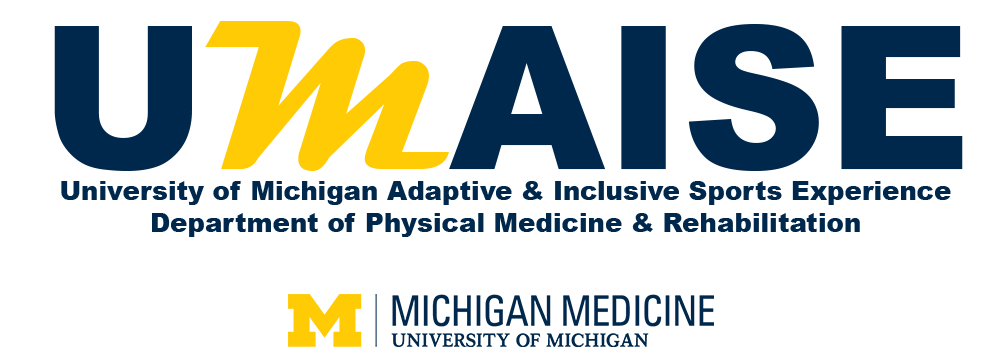 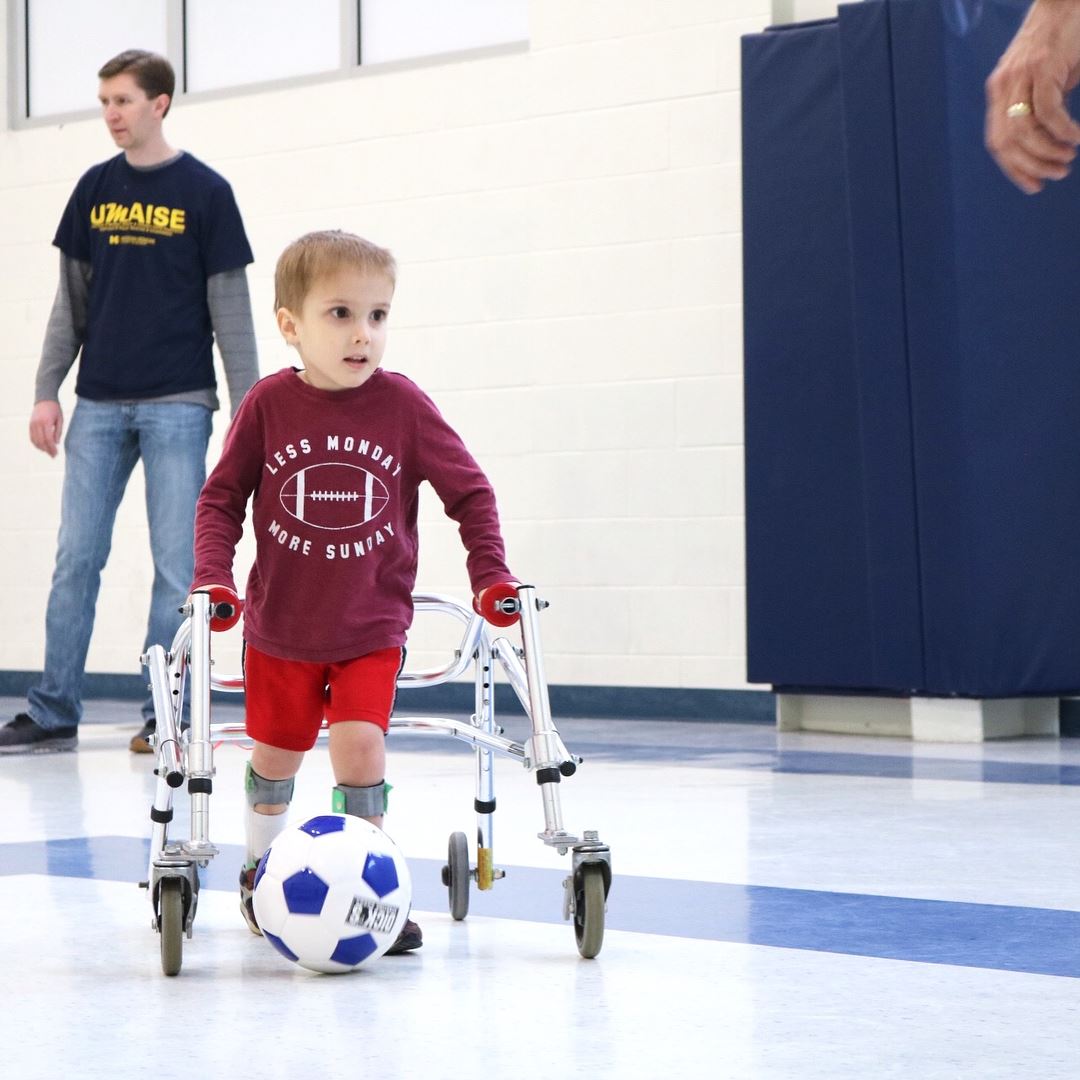 
Please Send Questions and Completed forms to:
PMR-UMAISETR@UMICH.EDU 
or contact us with any questions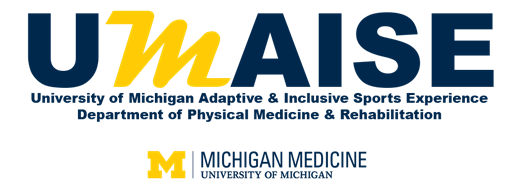 REGISTRATION INFORMATIONParticipant’s Name:  Date of Birth: Parent/Guardian Name (if under 18 yo):  Best Contact ph # :   Email Address: **We utilize Mobilize for communication (app available for iPhone/Android; also works with text message or email)**I authorize UMAISE representatives to contact me via mobilize/email/text message:       YES            NO Additional Emergency Contact(s)/Relation:                                       Participant or Parent/Guardian address: Special considerations/Allergies: Does participant use assistive device (wheelchair, crutches, walker) for mobility?  If yes, please explain. 
In the event that I am unavailable, I authorize Michigan Medicine staff to seek medical treatment for me/my child.  
YES     NO     Initial Here: PCP/Pediatrician name and phone number: 
Walker Soccer -- My child will be using a:      Walker 	      Wheelchair          No device  

Signature of participant or Parent/Guardian (if under 18 yo)  check box if e-signed 
Date of signing:  